Komunikace s pacientem s infaustním onemocněním, komunikace s pozůstalýmiPrůvodce studiem – studijní předpoklady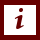 V této části studijního materiálu a přednášky budete seznámeni s problematikou komu-nikace s pacientem s infaustním onemocněním a s komunikací s jejich pozůstalými. Ko-munikace  v této náročné životní situaci je velmi specifická a měla by být vedena zkuše-ným zdravotnickým pracovníkem s dostatečnou emapatií a komunikačními dovednostmi.Rychlý náhled studijního materiálu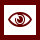 Základním předpokladem komunikace s pacientem s infaustním onemocněním je cit pro pochopení situace nemocného. Je zde velmi důležitá empatie - porozumění  a vcítění. Vcítěním  lze pochopit motivy chování nemocného (proč jedná tak, jak jedná) a orientovat se v jeho prožívání a ostatních oblastech jeho duševního života (vnitřním náhledu na situaci, vztahy, hodnoty atd.)Cíle STUDIJNÍHO MATERIÁLU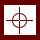 Naučit se přemýšlet o smrtiPochopit potřeby umírajícího a jeho blízkýchUmět hledat slova v empatické komunikaciUmět analyzovat jednotlivé fáze při sdělení pravdy na nemocničním lůžku dle  E. Kübler-RossovéNaučit se volit empatický styl komunikaceNaučit se přemýšlet o potřebách při umírání a smrtiUmět pochopit chování rodinných příslušníkůUmět si sobě položit otázky ohledně vlastního postoje ke smrtiKlíčová STUDIJNÍHO MATERIÁLU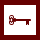 Komunikace, infaustní stav, pravda, empatie, umírání, smrtČas potřebný ke studiu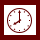 Stopáž studijního materiálu: 00:13:33Doporučený čas ke studiu: 45 minutDalší zdroje – doporučená literatura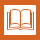 HAŠKOVCOVÁ, H. Thanatologie: nauka o umírání a smrti. 2., přeprac. vyd. Praha: Galén, 2007. 244 s. ISBN 978-80-7262-471-3.Základní doporučeníSoučasný pacient má na základě práva na sebeurčení právo na pravdivou, úplnou, citlivě podanou informaci o zdravotním stavu. Jak už bylo zmíněno výše, E. Kübler-Rossová popsala křivku psychické odezvy na příchod a rozvoj vážné nemoci. Jednotlivé fáze (šok, popření/ negace, zloba/vzdor/agrese, smlouvání, deprese, smíření/rezignace/zoufalství) se střídají, vracejí, prolínají a vyskytují se nejen u pacienta, ale také u jeho blízkých.Pokud je pacient o své diagnóze od počátku lékařem informován a s touto informací prožívá celé období zhoršování stavu, dílčí neúspěchy léčby až k jejímu ukončení a přechodu na léčbu symptomatickou, pak si zajisté zhoršování stavu uvědomuje a sám si je spojuje s progresí nemoci. V takovém případě lze pacientovi přímo sdělit, že nové obtíže, které se objevují, souvisí s nemocí, že stav se již nebude lepšit a spíše se bude zhoršovat. Je možné vysvětlit, co je příčinou konkrétních obtíží, jaké jsou možnosti řešení a co se pokusíme pro nemocného udělat. Také je namístě přiznat, pokud nemůžeme dělat již nic jiného, než tlumit bolest nebo dát tišící léky, pokud si to pacient přeje. V každém případě je dobré neuhýbat před otázkami nemocného a na časté dotazy „a bude to zase lepší“ neodpovídat planým utěšováním, ale raději odpovědět pravdivě, že pravděpodobně již ne. Mnohdy není třeba odpovídat slovy, protože se s nemocným, který sám tuší, domluvíte pouhým pohledem či gestem. Vždycky je ale vhodné nabídnout pomoc a naději, kterou ještě nabídnout můžeme, tj. nejen řešení příznaků jako je bolest, zvracení, teploty, dušnost, ale hlavně nabídka naší fyzické přítomnosti a doprovázení až do konce. Většina pacientů svými dotazy naznačí, zda o blížícím se konci mluvit chce, či nikoliv.Pokud pacient o diagnóze a infaustní prognóze doposud informován nebyl. Nemocný se pak často trápí svými obtížemi, pro které nenachází vysvětlení, zlobí se na všechny zúčastněné, že jeho obtíže přehlíží nebo řeší nedostatečně, případně je přičítá za vinu sám sobě. V takovém případě je namístě vysvětlit situaci a nemocného pravdivě informovat. Nezřídka se pak setkáme s úlevným konstatováním „já jsem si to myslel“. Většinou se nemocný potřebuje vyplakat, což může trvat i několik dní, ale sdělením pravdy se uvolní napětí a otevírá se možnost mluvit o obtížích, možnostech léčby a dalším výhledu. Na tomto místě je třeba připomenout, že poskytnutí informací o zdravotním stavu a prognóze náleží plně do kompetence lékaře.Nesdělením pravdy připravujeme pacienta o různě dlouhou dobu, kdy už ví, že jeho život se chýlí ke konci a může ještě mnohé zařídit a mnohé ve svém životě změnit, případně si splnit sny, které doposud odkládal. Dozvídá-li se to týden před smrtí, pak často již není fyzicky schopen pořídit poslední vůli, hovořit s blízkými, napsat dopis, natožpak podívat se do míst, kam se celý život toužil vypravit. Hlavní a nejdůležitějšími principy komunikace s těmito lidmi a jejich příslušníky je empatie, takt, slušné chování, čas a pochopení.Pedagogicko didaktické poznámkyPrůvodce studiemObor: Studijní text spadá tematicky pro studijní programy, které jsou akreditovány v rámci klasifikace oborů vzdělání CZ-ISCED-F 2013: 091 Zdravotní péče, 0913 Ošetřovatelství a porodní asistentství, 0922 Péče o děti a mládež, 0921 Péče o seniory a zdravotně postižené dospělé osobyCílem je získat znalosti o umírání a smrti a potřebách umírajícího.  Jako cílené metody jsou použity modelové situace, diskuse.Úkol k zamyšlení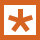 Jaký je váš vlastní vztah k umírání a ke smrti? Jak si představujete důstojné umírání či odchod ze života pro sebe samotnou/ého?Korespondenční úkol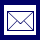 Napište úvahu o umírání a smrti se zaměřením na prostředí. Jak by mělo vypadat dů-stojné rozloučení a truchlení?Délka úvahy - individuální.ANTAI-OTONG,D. Nurse-Client Communication. Burrlington: Jones-Barlett Learning, 2007. 251 s. ISBN 978-076-3735-883.JANÁČKOVÁ, L., WEISS, P.: Komunikace ve zdravotnictví. Portál, Praha 2008.POKORNÁ, A. Komunikace se seniory. 1. vyd. Praha: Grada, 2010. ISBN 978-80-247-3271-8.POKORNÁ, A. Efektivní komunikační techniky v ošetřovatelství. Brno: NCO NZO, 2010. ISBN 978-80-7013-524-2. TOMANOVÁ, Š., KŘIVKOVÁ, J.  Komunikace s pacientem v intenzivní péči. 1. vyd. Praha: Grada, 2016. ISBN 978-80-271-0064-4.ŠPAČKOVÁ, A. Umění dialogu: Jak si s lidmi opravdu porozumět. Praha: Grada 2011. 200s. ISBN 978-80-247-3810-9ŠPATÉNKOVÁ, N. KRÁLOVÁ, J. Základní otázky komunikace: komunikace (nejen) pro sestry. Praha, 2009.135. ISBN 978-80-7262-599-4.VÁGNEROVÁ, M. Vývojová psychologie. Praha: Portál, 2000,521s. ISSN 80-7178-308-0.Přehled dostupných ikonPozn. Tuto část dokumentu nedoporučujeme upravovat, aby byla zachována správná funkčnost vložených maker. Tento poslední oddíl může být zamknut v MS Word 2010 prostřednictvím menu Revize/Omezit úpravy.Takto je rovněž omezena možnost měnit například styly v dokumentu. Pro jejich úpravu nebo přidávání či odebírání je opět nutné omezení úprav zrušit. Zámek není chráněn heslem.Čas potřebný ke studiuCíle kapitolyKlíčová slova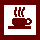 Nezapomeňte na odpočinekPrůvodce studiem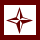 Průvodce textemRychlý náhled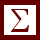 Shrnutí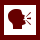 Tutoriály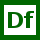 Definice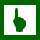 K zapamatování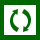 Případová studie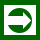 Řešená úloha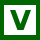 Věta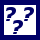 Kontrolní otázkaKorespondenční úkol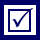 Odpovědi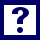 Otázky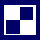 Samostatný úkolDalší zdroje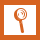 Pro zájemceÚkol k zamyšlení